Сроки проведения: 21-24 сентября 2020годаМесто проведения: Свердловская область, город Нижний Тагил, ул. Восточное шоссе, 26               Название организации - ГАПОУ СО «Нижнетагильский техникум металлообрабатывающих производств и сервиса»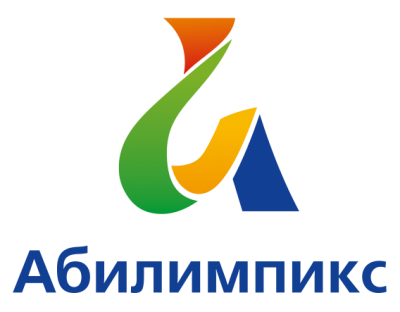 ПРОГРАММА ПРОВЕДЕНИЯ ЧЕМПИОНАТА СВЕРДЛОВСКОЙ ОБЛАСТИ «АБИЛИМПИКС» -  2020ПО КОМПЕТЕНЦИИ  «Токарные работы на станках с ЧПУ »1 день – 21 сентября 2020 года1 день – 21 сентября 2020 года1 день – 21 сентября 2020 года1 день – 21 сентября 2020 года1 день – 21 сентября 2020 года1 день – 21 сентября 2020 годаВремяВремяМероприятиеМероприятиеМероприятиеМесто проведения9.00-9.159.30-10.009.00-9.159.30-10.00Прибытие участников, гостей, организаторов. Регистрация.Завтрак.Прибытие участников, гостей, организаторов. Регистрация.Завтрак.Прибытие участников, гостей, организаторов. Регистрация.Завтрак.г. Нижний Тагил, ул. Восточное шоссе, 26     ГАПОУ СО «НТТМПС»Столовая Аудитория 2710.00-11.0010.00-11.00Церемония открытия. Церемония открытия. Церемония открытия. г. Нижний Тагил, ул. Восточное шоссе, 26     ГАПОУ СО «НТТМПС»Столовая Аудитория 2711.00-11.3011.00-11.30Размещение участников по рабочим местам, адаптация на рабочих местах, инструктаж по технике безопасностиРазмещение участников по рабочим местам, адаптация на рабочих местах, инструктаж по технике безопасностиРазмещение участников по рабочим местам, адаптация на рабочих местах, инструктаж по технике безопасностиУПМ  техникума11.30-19.0011.30-19.00Выполнение конкурсного задания    Выполнение конкурсного задания    Выполнение конкурсного задания    УПМ  техникума12.00-12.3012.00-12.30ОбедОбедОбедСтоловая 13.00 -16.0013.00 -16.00Мероприятия деловой части. Тир для участников Мероприятия деловой части. Тир для участников Мероприятия деловой части. Тир для участников ГАПОУ СО «НТТМПС» ул. Восточное шоссе, 2618.30-19.0018.30-19.00УжинУжинУжинСтоловая 19.00-20.0019.00-20.00Рабочее заседание экспертов по компетенциям, итоги первого дня соревнований.Рабочее заседание экспертов по компетенциям, итоги первого дня соревнований.Рабочее заседание экспертов по компетенциям, итоги первого дня соревнований.УПМ  техникума19.0019.00Отъезд участников, гостей, организаторовОтъезд участников, гостей, организаторовОтъезд участников, гостей, организаторовОбщежитие техникума ул. Юности, 92 день – 22сентября 2020 года2 день – 22сентября 2020 года2 день – 22сентября 2020 года2 день – 22сентября 2020 года2 день – 22сентября 2020 года2 день – 22сентября 2020 годаВремяВремяМероприятиеМероприятиеМероприятиеМесто проведения8.30-9.008.30-9.00Завтрак. Завтрак. Завтрак. ГАПОУ СО «НТТМПС»ул. Восточное шоссе, 26     Столовая 9.30 – 10.009.30 – 10.00Размещение участников по рабочим местам, инструктаж по технике безопасностиРазмещение участников по рабочим местам, инструктаж по технике безопасностиРазмещение участников по рабочим местам, инструктаж по технике безопасностиУПМ  техникума10.15 -19.0010.15 -19.00Выполнение конкурсного задания    Выполнение конкурсного задания    Выполнение конкурсного задания    УПМ  техникума13.30-14.0013.30-14.00ОбедОбедОбедСтоловая 18.30-19.0018.30-19.00УжинУжинУжинСтоловая 19.00-20.0019.00-20.00Рабочее заседание экспертов по компетенциям, итоги первого дня соревнований.Рабочее заседание экспертов по компетенциям, итоги первого дня соревнований.Рабочее заседание экспертов по компетенциям, итоги первого дня соревнований.УПМ  техникума19.0019.00Отъезд участников, гостей, организаторовОтъезд участников, гостей, организаторовОтъезд участников, гостей, организаторовОбщежитие техникума ул. Юности, 9 3 день – 23 сентября 2020 года 3 день – 23 сентября 2020 года 3 день – 23 сентября 2020 года 3 день – 23 сентября 2020 года 3 день – 23 сентября 2020 года 3 день – 23 сентября 2020 годаВремяМероприятиеМероприятиеМероприятиеМесто проведенияМесто проведения8.30-9.00Завтрак. Завтрак. Завтрак. ГАПОУ СО «НТТМПС»ул. Восточное шоссе, 26     Столовая ГАПОУ СО «НТТМПС»ул. Восточное шоссе, 26     Столовая 9.00-9.15Размещение участников по рабочим местам, инструктаж по технике безопасностиРазмещение участников по рабочим местам, инструктаж по технике безопасностиРазмещение участников по рабочим местам, инструктаж по технике безопасностиГАПОУ СО «НТТМПС»ул. Восточное шоссе, 26     ГАПОУ СО «НТТМПС»ул. Восточное шоссе, 26     9.30 -22.00Выполнение конкурсного задания    Выполнение конкурсного задания    Выполнение конкурсного задания    УПМ  техникумаУПМ  техникума13.00-13.30	ОбедОбедОбедСтоловая Столовая 13.00-15.3014.00-15.00Профориентационные мероприятия Лекция «Новые подходы в дистанционном обучении для студентов с ОВЗ»Профориентационные мероприятия Лекция «Новые подходы в дистанционном обучении для студентов с ОВЗ»Профориентационные мероприятия Лекция «Новые подходы в дистанционном обучении для студентов с ОВЗ»ГАПОУ СО «НТТМПС»ул. Восточное шоссе, 26     ГАПОУ СО «НТТМПС»ул. Восточное шоссе, 26     18.30-19.00УжинУжинУжинСтоловая Столовая 19.00-20.00Рабочее заседание экспертов по компетенциям, итоги первого дня соревнований.Рабочее заседание экспертов по компетенциям, итоги первого дня соревнований.Рабочее заседание экспертов по компетенциям, итоги первого дня соревнований.УПМ  техникумаУПМ  техникума19.00Отъезд участников, гостей, организаторовОтъезд участников, гостей, организаторовОтъезд участников, гостей, организаторовОбщежитие техникума ул. Юности, 9Общежитие техникума ул. Юности, 9                                        4 день – 24 сентября 2020 года                                        4 день – 24 сентября 2020 года                                        4 день – 24 сентября 2020 года                                        4 день – 24 сентября 2020 года                                        4 день – 24 сентября 2020 года                                        4 день – 24 сентября 2020 годаВремяМероприятиеМероприятиеМесто проведенияМесто проведенияМесто проведения8.30-9.00Завтрак. Завтрак. ГАПОУ СО «НТТМПС»ул. Восточное шоссе, 26     СтоловаяГАПОУ СО «НТТМПС»ул. Восточное шоссе, 26     СтоловаяГАПОУ СО «НТТМПС»ул. Восточное шоссе, 26     Столовая9.00-15.00Выполнение конкурсного задания Выполнение конкурсного задания ГАПОУ СО «НТТМПС»ул. Восточное шоссе, 26     ГАПОУ СО «НТТМПС»ул. Восточное шоссе, 26     ГАПОУ СО «НТТМПС»ул. Восточное шоссе, 26     13.00 -13.30 Обед Обед СтоловаяСтоловаяСтоловая15.00-16.00Подведение итогов экспертамиПодведение итогов экспертамиГАПОУ СО «НТТМПС»ул. Восточное шоссе, 26     УПМ  техникумаГАПОУ СО «НТТМПС»ул. Восточное шоссе, 26     УПМ  техникумаГАПОУ СО «НТТМПС»ул. Восточное шоссе, 26     УПМ  техникума16.00-17.00Закрытие чемпионата на площадкеНаграждение призеров и участниковЗакрытие чемпионата на площадкеНаграждение призеров и участников